1 	Use voy a or no voy a to write what you are going to do/not going to do this weekend.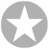 a 	ir a la playa  	________________________________________________b 	ir a una exposición de arte a Bilbao	________________________________________________c 	ir de compras al centro de la ciudad	________________________________________________d 	bailar en una discoteca	________________________________________________e 	nadar en el mar	________________________________________________f 	visitar a mis abuelos en Madrid	________________________________________________g 	viajar en tren	________________________________________________2 	Read the text and highlight the forms of the verb ir a (going to). You should find 6 examples.3	 Complete the translation of the text from Activity 2 4 	Write a sentence with voy a to say what you are going to do in each of these places (a–e).a	En la discoteca __________________________________________________________________.b	En un restaurante ________________________________________________________________.c	En el centro de la ciudad ___________________________________________________________.d	En un museo ____________________________________________________________________.e	En el mar _______________________________________________________________________.5 	Now change the sentences you wrote in Activity 4 following the suggestions. You will need to change the form of going to.a 	disco – my brother _________________________________________________________________.b 	restaurant – we  ___________________________________________________________________.c 	centre – my friends _________________________________________________________________.d 	museum – I am not _________________________________________________________________.e 	sea – you (singular) _________________________________________________________________.6	You are explaining what you and your Spanish exchange partner are going to do while the Spanish students are in the UK. Highlight all the verbs that say what is going to happen. Make sure you know exactly what they mean.____________________________________________________________________________________________________________________________________________________________________________________________________________________________________________________________________________________________________________________________________________________________________________________________________________________________________________________________________________________________________________________________________________________________________________________7	 CHALLENGE: Translate the text from Activity 3 into English. ____________________________________________________________________________________________________________________________________________________________________________________________________________________________________________________________________________________________________________________________________________________________________________________________________________________________________________________________________________________________________________________________________________________________________________________GramáticaThe Near FutureUse the verb ir + a + infinitive to talk about what is going to happen.Voy a ir a la playa. – I am going to go to the beach.I am going to                        voy aYou are going to                  vas aHe/She/It is going to            va aWe are going to                   vamos aYou (plural) are going to      vais aThey are going to                 van aExample: ir a la playa  No voy a ir a la playa.GramáticaThe verb ir – use this to say what people are going to do.ir            to govoy        	I am goingvas         you are goingva           he/she is goingvamos     we are goingvais         you are going (plural)van          they are going